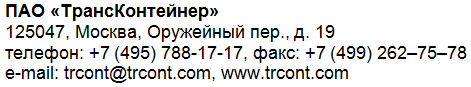 ПРОТОКОЛ № 9/ПРГзаседания постоянной рабочей группы Конкурсной комиссии филиала публичного акционерного общества«Центр по перевозке грузов в контейнерах «ТрансКонтейнер» на Северо-Кавказской железной дороге, состоявшегося «08» декабря 2020 годаВ заседании постоянной рабочей группы (далее – ПРГ) конкурсной комиссии филиалапубличного акционерного общества «Центр по перевозке грузов в контейнерах «ТрансКонтейнер»  на Северо-Кавказской железной дороге(далее – Конкурсная комиссия) приняли участие:	Состав ПРГ: пять человек. Приняли участие: четыре человека. Кворум имеется.ПОВЕСТКА ДНЯ ЗАСЕДАНИЯ: Рассмотрение, оценка и сопоставление заявок претендентов поданных для участия в Открытом конкурсе в электронной форме № ОКэ-НКПСКЖД-20-0007 по предмету закупки "Оказание услуг по уборке помещений на объектах филиала ПАО "ТрансКонтейнер" на Северо-Кавказской железной дороге в 2021-2023 годах." (далее – Открытый конкурс).По пункту I повестки дня:1. Установленный документацией о закупке срок окончания подачи заявки(-ок) на участие в Открытом конкурсе – 01.12.2020 12:00.2. К установленному документацией о закупке сроку поступили следующие заявки:3. В результате анализа перечня документов, предоставленных претендентами в составе заявок, приняты следующие решения:На основании анализа документов, предоставленных в составе заявок и заключения заказчика    ПРГ     выносит     на     рассмотрение     Конкурсной     комиссии     филиала ПАО «ТрансКонтейнер» на Северо-Кавказской железной дороге следующие предложения:4.1.Не допустить к участию в Открытом конкурсе следующих претендентов:4.2.Допустить к участию в Открытом конкурсе следующих претендентов и присвоить им следующие порядковые номера:На основании подпункта 3.7.8 пункта 3.7 документации о закупке (к участию в Открытом конкурсе допущено не менее 2 претендентов) признать Открытый конкурс № ОКэ-НКПСКЖД-20-0007 состоявшимся;В соответствии с подпунктом 3.6.9 пункта 3.6 документации о закупке признать победителем Открытого конкурса ИП Осадчука Александра Александровича и принять решение о заключении с ним договора на следующих условиях:Предмет договора: В соответствии с условиями Договора Исполнитель обязуется по заданию Заказчика оказать услуги по уборке помещений, а Заказчик обязуется оплатить Услуги на следующих объектах филиала ПАО "ТрансКонтейнер" на Северо-Кавказской железной дороге в 2021-2023 годах: Услуги по уборке оказываются в соответствии с Техническим заданием (Приложение № 1, являющееся неотъемлемой частью настоящего Договора) (далее по тексту – Услуги), в котором указаны виды работ, адреса объектов,  площади уборки, периодичность  и качество поверхности после уборки и ухода помещений. График работ по уборке помещений согласовывается с Заказчиком индивидуально по каждому объекту.Цена договора: 7167600 (семь миллионов сто шестьдесят семь тысяч шестьсот) рублей 00 копеек с учетом стоимости спецодежды, инвентаря, моющих средств, оборудования и других расходных материалов, применяемых для оказания услуг Исполнителем, расходов на уплату налогов, сборов и других обязательных платежей, без учета НДС. НДС не облагается на основании статей 346.12 и 346.13 главы 26.2 Налогового кодекса Российской Федерации.Сведения об объеме оказываемых услуг: в соответствии с техническим заданием;Срок и периоды оказания услуг: Срок начала оказания Услуг по настоящему Договору – 01.01.2021г. Срок окончания оказания Услуг по настоящему Договору -  31.12.2023г;Место оказания услуг: в соответствии с техническим заданием;Форма, сроки и порядок оплаты: Оплата услуг осуществляется Заказчиком в безналичной форме за фактически оказанные услуги в течение 30-ти (тридцати) календарных дней с момента подписания Сторонами Актов сдачи-приемки на основании выставленного  Исполнителем счета.  Стоимость химических средств и материалов, используемых Исполнителем при оказании уборочных услуг в помещениях Заказчика и прилегающей территории входит в стоимость услуг, согласно п. 2.1. настоящего Договора.Расходные материалы: туалетная бумага, бумажные полотенца, жидкое мыло, мешки для мусора предоставляются Заказчиком. Заказчик принимает на себя оплату расходов за энергоносители и водоснабжение, потребляемые Исполнителем в процессе оказания услуг в соответствии с настоящим Договором.Срок действия договора: с 01.01.2021г по 31.12.2023 включительно, а в части оплат и условий об ответственности - до полного исполнения сторонами своих обязательств по договору.Иные условия: согласие на осуществление электронного документооборота - да.Опубликовать настоящий протокол в информационно-телекоммуникационной сети «Интернет» на сайте ПАО «ТрансКонтейнер» (www.trcont.com), на электронной торговой площадке ОТС-тендер (www.otc.ru) не позднее 3 дней с даты его подписания всеми членами ПРГ, присутствовавшими на заседании.«11» декабря 2020 г.1.Дедыкина Людмила ЕвгеньевнаГлавный бухгалтерпредседатель ПРГ2.Дидык Максим ПетровичНачальник технического отделачлен ПРГ3.Лукьяненко Елена ПетровнаЗаместитель главного бухгалтерачлен ПРГ4.Чудова Ирина ВасильевнаСпециалист по делопроизводствусекретарь ПРГДата и время проведения процедуры рассмотрения заявок:08.12.2020 14:0008.12.2020 14:00Место проведения процедуры рассмотрения заявок:Г. Ростов-на-Дону, пер. Энергетиков 3-5а/378/90Г. Ростов-на-Дону, пер. Энергетиков 3-5а/378/90Лот № 1Лот № 1Лот № 1Предмет договора:Предмет договора:Оказание услуг по уборке помещений на объектах филиала ПАО "ТрансКонтейнер" на Северо-Кавказской железной дороге в 2021-2023 годах.Начальная (максимальная) цена договора:Начальная (максимальная) цена договора:8525713 (восемь миллионов пятьсот двадцать пять тысяч семьсот тринадцать) рублей 00 копеек без учета НДС.Заявка № 1 Заявка № 1 Заявка № 1 Заявка № 1 Заявка № 1 Информация о претенденте, подавшем заявку:Информация о претенденте, подавшем заявку:ИП Осадчук Александр АлександровичИНН: 616708038397,ОГРНИП: 312619526400048Адрес: 344020, Российская Федерация, Ростовская обл., г. Ростов-на-Дону, сад. Пролетарский Молот, дом 92 ИП Осадчук Александр АлександровичИНН: 616708038397,ОГРНИП: 312619526400048Адрес: 344020, Российская Федерация, Ростовская обл., г. Ростов-на-Дону, сад. Пролетарский Молот, дом 92 ИП Осадчук Александр АлександровичИНН: 616708038397,ОГРНИП: 312619526400048Адрес: 344020, Российская Федерация, Ростовская обл., г. Ростов-на-Дону, сад. Пролетарский Молот, дом 92 Статус субъекта МСП:Статус субъекта МСП: Является субъектом МСП (микропредприятие)  Является субъектом МСП (микропредприятие)  Является субъектом МСП (микропредприятие) Номер заявки при регистрации:Номер заявки при регистрации:159674415967441596744Дата и время подачи заявки:Дата и время подачи заявки:27.11.2020 14:3927.11.2020 14:3927.11.2020 14:39Цена договора:Цена договора:7167600 (семь миллионов сто шестьдесят семь тысяч шестьсот) рублей 00 копеек7167600 (семь миллионов сто шестьдесят семь тысяч шестьсот) рублей 00 копеек7167600 (семь миллионов сто шестьдесят семь тысяч шестьсот) рублей 00 копеекСведения о предоставленных документах:Сведения о предоставленных документах:Сведения о предоставленных документах:Сведения о предоставленных документах:Сведения о предоставленных документах:№ п/пДокументДокументОтметка о наличии/отсутствииКомментарий1.заявка на участиезаявка на участиеналичие2.сведения о претендентесведения о претендентеналичие3.финансово-коммерческое предложениефинансово-коммерческое предложениеналичие4.копии протокола/решения или другой документ о назначении уполномоченными органами управления претендента должностного лица имеющего право действовать от имени претендента, в том числе совершать в установленном порядке сделки от имени претендента, без доверенности. В случае, если представленный документ не содержит срок полномочий такого должностного лица дополнительно представляется устав претендента. Документы должны быть сканированы с оригинала или нотариально заверенной копиикопии протокола/решения или другой документ о назначении уполномоченными органами управления претендента должностного лица имеющего право действовать от имени претендента, в том числе совершать в установленном порядке сделки от имени претендента, без доверенности. В случае, если представленный документ не содержит срок полномочий такого должностного лица дополнительно представляется устав претендента. Документы должны быть сканированы с оригинала или нотариально заверенной копииналичие5.опись документовопись документовиноеНе требуется6.копия паспорта (для физических лиц/индивидуальных предпринимателей) (предоставляет каждое физическое лицо/индивидуальный предприниматель, выступающие на стороне одного претендента)копия паспорта (для физических лиц/индивидуальных предпринимателей) (предоставляет каждое физическое лицо/индивидуальный предприниматель, выступающие на стороне одного претендента)наличие7.доверенность на работника, подписавшего заявку, на право принимать обязательства от имени претендента, в случае отсутствия полномочий по уставу претендента (оригиналы или копии документов заверенные подписью и печатью (при ее наличии) претендента)доверенность на работника, подписавшего заявку, на право принимать обязательства от имени претендента, в случае отсутствия полномочий по уставу претендента (оригиналы или копии документов заверенные подписью и печатью (при ее наличии) претендента)иноеНе требуется8.копия договора простого товарищества/копия договора о совместной деятельности (предоставляется в случае, если несколько юридических/физических лиц выступают на стороне одного участника закупки)копия договора простого товарищества/копия договора о совместной деятельности (предоставляется в случае, если несколько юридических/физических лиц выступают на стороне одного участника закупки)иноеНе требуется9.в случае если претендент/участник не является плательщиком НДС, документ, подтверждающий право претендента на освобождение от уплаты НДС, с указанием положения Налогового кодекса Российской Федерации, являющегося основанием для освобожденияв случае если претендент/участник не является плательщиком НДС, документ, подтверждающий право претендента на освобождение от уплаты НДС, с указанием положения Налогового кодекса Российской Федерации, являющегося основанием для освобожденияналичие10.в подтверждение соответствия требованию, установленному частью «а» пункта 2.1 документации о закупке, претендент осуществляет проверку информации о наличии/отсутствии у претендента задолженности по уплате налогов, сборов и о представленной претендентом налоговой отчетности, на официальном сайте Федеральной налоговой службы Российской Федерации (https://service.nalog.ru/zd.do). В случае наличия информации о неисполненной обязанности перед Федеральной налоговой службой Российской Федерации, претендент обязан в составе заявки представить документы, подтверждающие исполнение обязанностей (заверенные банком копии платежных поручений, акты сверки с отметкой налогового органа и т.п.). Организатором на день рассмотрения Заявок проверяется информация о наличии/отсутствии задолженности и о предоставленной претендентом налоговой отчетности на официальном сайте Федеральной налоговой службы Российской Федерации (вкладка «сведения о юридических лицах, имеющих задолженность по уплате налогов и/или не представляющих налоговую отчетность более года» (https://service.nalog.ru/zd.do)в подтверждение соответствия требованию, установленному частью «а» пункта 2.1 документации о закупке, претендент осуществляет проверку информации о наличии/отсутствии у претендента задолженности по уплате налогов, сборов и о представленной претендентом налоговой отчетности, на официальном сайте Федеральной налоговой службы Российской Федерации (https://service.nalog.ru/zd.do). В случае наличия информации о неисполненной обязанности перед Федеральной налоговой службой Российской Федерации, претендент обязан в составе заявки представить документы, подтверждающие исполнение обязанностей (заверенные банком копии платежных поручений, акты сверки с отметкой налогового органа и т.п.). Организатором на день рассмотрения Заявок проверяется информация о наличии/отсутствии задолженности и о предоставленной претендентом налоговой отчетности на официальном сайте Федеральной налоговой службы Российской Федерации (вкладка «сведения о юридических лицах, имеющих задолженность по уплате налогов и/или не представляющих налоговую отчетность более года» (https://service.nalog.ru/zd.do)иноеИнформация о наличии у претендента задолженности на сайте Федеральной налоговой службы России отсутствует11.в подтверждение соответствия требованиям, установленным частью  «а» и «г» пункта 2.1 документации о закупке, и отсутствия административных производств, в том числе о неприостановлении деятельности претендента в административном порядке и/или задолженности, претендент осуществляет проверку информации о наличии/отсутствии исполнительных производств претендента на официальном сайте Федеральной службы судебных приставов Российской Федерации (http://fssprus.ru/iss/ip), а также информации в едином Федеральном реестре сведений о фактах деятельности юридических лиц http://www.fedresurs.ru/companies/IsSearching. В случае наличия на официальном сайте Федеральной службы судебных приставов Российской Федерации информации о наличии в отношении претендента исполнительных производств, претендент обязан в составе Заявки представить документы, подтверждающие исполнение обязанностей по таким исполнительным производствам (заверенные банком копии платежных поручений, заверенные претендентом постановления о прекращении исполнительного производства и т.п.). Организатором на день рассмотрения Заявок проверяется информация о наличии исполнительных производств и/или неприостановлении деятельности на официальном сайте Федеральной службы судебных приставов Российской Федерации (вкладка «банк данных исполнительных производств») и едином Федеральном реестре сведений о фактах деятельности юридических лиц (вкладка «реестры»)в подтверждение соответствия требованиям, установленным частью  «а» и «г» пункта 2.1 документации о закупке, и отсутствия административных производств, в том числе о неприостановлении деятельности претендента в административном порядке и/или задолженности, претендент осуществляет проверку информации о наличии/отсутствии исполнительных производств претендента на официальном сайте Федеральной службы судебных приставов Российской Федерации (http://fssprus.ru/iss/ip), а также информации в едином Федеральном реестре сведений о фактах деятельности юридических лиц http://www.fedresurs.ru/companies/IsSearching. В случае наличия на официальном сайте Федеральной службы судебных приставов Российской Федерации информации о наличии в отношении претендента исполнительных производств, претендент обязан в составе Заявки представить документы, подтверждающие исполнение обязанностей по таким исполнительным производствам (заверенные банком копии платежных поручений, заверенные претендентом постановления о прекращении исполнительного производства и т.п.). Организатором на день рассмотрения Заявок проверяется информация о наличии исполнительных производств и/или неприостановлении деятельности на официальном сайте Федеральной службы судебных приставов Российской Федерации (вкладка «банк данных исполнительных производств») и едином Федеральном реестре сведений о фактах деятельности юридических лиц (вкладка «реестры»)иноеИнформация о наличии у претендента исполнительных производств на сайте Федеральной службы судебных приставов отсутствует12.годовая бухгалтерская (финансовая) отчетность, а именно: бухгалтерские балансы и отчеты о финансовых результатах за один последний завершенный отчетный период (финансовый год). При отсутствии годовой бухгалтерской (финансовой) отчетности (например, при применении в отношении участника иного режима налогообложения) применяемую претендентом отчетность, пояснительное письмо от претендента с указанием причины ее отсутствия. Предоставляется копия документа от каждого юридического лица и лица выступающего на стороне одного претендентагодовая бухгалтерская (финансовая) отчетность, а именно: бухгалтерские балансы и отчеты о финансовых результатах за один последний завершенный отчетный период (финансовый год). При отсутствии годовой бухгалтерской (финансовой) отчетности (например, при применении в отношении участника иного режима налогообложения) применяемую претендентом отчетность, пояснительное письмо от претендента с указанием причины ее отсутствия. Предоставляется копия документа от каждого юридического лица и лица выступающего на стороне одного претендентаналичие13.документ по форме приложения № 4 к документации о закупке о наличии опыта поставки товара, выполнения работ, оказания услуг, указанного в подпункте 1.3 части 1 пункта 17 Информационной картыдокумент по форме приложения № 4 к документации о закупке о наличии опыта поставки товара, выполнения работ, оказания услуг, указанного в подпункте 1.3 части 1 пункта 17 Информационной картыналичие14.копии договоров, указанных в документе по форме приложения № 4 к документации о закупке о наличии опыта поставки товаров, выполнения работ, оказания услугкопии договоров, указанных в документе по форме приложения № 4 к документации о закупке о наличии опыта поставки товаров, выполнения работ, оказания услугналичие15.копии  документов, подтверждающих факт поставки товаров, выполнения работ, оказания услуг в объеме и стоимости, указанных в документе по форме приложения № 4 к документации о закупке (подписанные сторонами договора товарные накладные, акты приемки выполненных работ, оказанных услуг, акты сверки, универсальные передаточные документы и т.п.).  Допускается в качестве подтверждения опыта предоставление официального письма контрагента претендента с указанием предмета договора, периода поставки товара, выполнения работ, оказания услуг и их стоимости. Письмо должно содержать контактную информацию контрагента претендентакопии  документов, подтверждающих факт поставки товаров, выполнения работ, оказания услуг в объеме и стоимости, указанных в документе по форме приложения № 4 к документации о закупке (подписанные сторонами договора товарные накладные, акты приемки выполненных работ, оказанных услуг, акты сверки, универсальные передаточные документы и т.п.).  Допускается в качестве подтверждения опыта предоставление официального письма контрагента претендента с указанием предмета договора, периода поставки товара, выполнения работ, оказания услуг и их стоимости. Письмо должно содержать контактную информацию контрагента претендентаналичие16.сведения о производственном персонале по форме приложения № 7 к документации о закупкесведения о производственном персонале по форме приложения № 7 к документации о закупкеналичиеЗаявка № 2Заявка № 2Заявка № 2Заявка № 2Заявка № 2Информация о претенденте, подавшем заявку:Информация о претенденте, подавшем заявку:ООО "ЕВРО-СЕРВИС"ИНН: 6671466200,КПП: 667101001,ОГРН: 1146671026248Адрес: 620016, Российская Федерация, Свердловская обл., г. Екатеринбург, ул. Амундсена, 107, 503 ООО "ЕВРО-СЕРВИС"ИНН: 6671466200,КПП: 667101001,ОГРН: 1146671026248Адрес: 620016, Российская Федерация, Свердловская обл., г. Екатеринбург, ул. Амундсена, 107, 503 ООО "ЕВРО-СЕРВИС"ИНН: 6671466200,КПП: 667101001,ОГРН: 1146671026248Адрес: 620016, Российская Федерация, Свердловская обл., г. Екатеринбург, ул. Амундсена, 107, 503 Статус субъекта МСП:Статус субъекта МСП: Является субъектом МСП (микропредприятие)  Является субъектом МСП (микропредприятие)  Является субъектом МСП (микропредприятие) Номер заявки при регистрации:Номер заявки при регистрации:159689415968941596894Дата и время подачи заявки:Дата и время подачи заявки:29.11.2020 15:1029.11.2020 15:1029.11.2020 15:10Цена договора:Цена договора:8280540 (восемь миллионов двести восемьдесят тысяч пятьсот сорок) рублей 00 копеек8280540 (восемь миллионов двести восемьдесят тысяч пятьсот сорок) рублей 00 копеек8280540 (восемь миллионов двести восемьдесят тысяч пятьсот сорок) рублей 00 копеекСведения о предоставленных документах:Сведения о предоставленных документах:Сведения о предоставленных документах:Сведения о предоставленных документах:Сведения о предоставленных документах:№ п/пДокументДокументОтметка о наличии/отсутствииКомментарий1.заявка на участиезаявка на участиеналичие2.сведения о претендентесведения о претендентеналичие3.финансово-коммерческое предложениефинансово-коммерческое предложениеналичие4.копии протокола/решения или другой документ о назначении уполномоченными органами управления претендента должностного лица имеющего право действовать от имени претендента, в том числе совершать в установленном порядке сделки от имени претендента, без доверенности. В случае, если представленный документ не содержит срок полномочий такого должностного лица дополнительно представляется устав претендента. Документы должны быть сканированы с оригинала или нотариально заверенной копиикопии протокола/решения или другой документ о назначении уполномоченными органами управления претендента должностного лица имеющего право действовать от имени претендента, в том числе совершать в установленном порядке сделки от имени претендента, без доверенности. В случае, если представленный документ не содержит срок полномочий такого должностного лица дополнительно представляется устав претендента. Документы должны быть сканированы с оригинала или нотариально заверенной копииналичие5.опись документовопись документовиноеНе требуется6.копия паспорта (для физических лиц/индивидуальных предпринимателей) (предоставляет каждое физическое лицо/индивидуальный предприниматель, выступающие на стороне одного претендента)копия паспорта (для физических лиц/индивидуальных предпринимателей) (предоставляет каждое физическое лицо/индивидуальный предприниматель, выступающие на стороне одного претендента)иноеНе требуется7.доверенность на работника, подписавшего заявку, на право принимать обязательства от имени претендента, в случае отсутствия полномочий по уставу претендента (оригиналы или копии документов заверенные подписью и печатью (при ее наличии) претендента)доверенность на работника, подписавшего заявку, на право принимать обязательства от имени претендента, в случае отсутствия полномочий по уставу претендента (оригиналы или копии документов заверенные подписью и печатью (при ее наличии) претендента)иноеНе требуется8.копия договора простого товарищества/копия договора о совместной деятельности (предоставляется в случае, если несколько юридических/физических лиц выступают на стороне одного участника закупки)копия договора простого товарищества/копия договора о совместной деятельности (предоставляется в случае, если несколько юридических/физических лиц выступают на стороне одного участника закупки)иноеНе требуется9.в случае если претендент/участник не является плательщиком НДС, документ, подтверждающий право претендента на освобождение от уплаты НДС, с указанием положения Налогового кодекса Российской Федерации, являющегося основанием для освобожденияв случае если претендент/участник не является плательщиком НДС, документ, подтверждающий право претендента на освобождение от уплаты НДС, с указанием положения Налогового кодекса Российской Федерации, являющегося основанием для освобожденияналичие10.в подтверждение соответствия требованию, установленному частью «а» пункта 2.1 документации о закупке, претендент осуществляет проверку информации о наличии/отсутствии у претендента задолженности по уплате налогов, сборов и о представленной претендентом налоговой отчетности, на официальном сайте Федеральной налоговой службы Российской Федерации (https://service.nalog.ru/zd.do). В случае наличия информации о неисполненной обязанности перед Федеральной налоговой службой Российской Федерации, претендент обязан в составе заявки представить документы, подтверждающие исполнение обязанностей (заверенные банком копии платежных поручений, акты сверки с отметкой налогового органа и т.п.). Организатором на день рассмотрения Заявок проверяется информация о наличии/отсутствии задолженности и о предоставленной претендентом налоговой отчетности на официальном сайте Федеральной налоговой службы Российской Федерации (вкладка «сведения о юридических лицах, имеющих задолженность по уплате налогов и/или не представляющих налоговую отчетность более года» (https://service.nalog.ru/zd.do)в подтверждение соответствия требованию, установленному частью «а» пункта 2.1 документации о закупке, претендент осуществляет проверку информации о наличии/отсутствии у претендента задолженности по уплате налогов, сборов и о представленной претендентом налоговой отчетности, на официальном сайте Федеральной налоговой службы Российской Федерации (https://service.nalog.ru/zd.do). В случае наличия информации о неисполненной обязанности перед Федеральной налоговой службой Российской Федерации, претендент обязан в составе заявки представить документы, подтверждающие исполнение обязанностей (заверенные банком копии платежных поручений, акты сверки с отметкой налогового органа и т.п.). Организатором на день рассмотрения Заявок проверяется информация о наличии/отсутствии задолженности и о предоставленной претендентом налоговой отчетности на официальном сайте Федеральной налоговой службы Российской Федерации (вкладка «сведения о юридических лицах, имеющих задолженность по уплате налогов и/или не представляющих налоговую отчетность более года» (https://service.nalog.ru/zd.do)иноеИнформация о наличии у претендента задолженности на сайте Федеральной налоговой службы России отсутствует11.в подтверждение соответствия требованиям, установленным частью  «а» и «г» пункта 2.1 документации о закупке, и отсутствия административных производств, в том числе о неприостановлении деятельности претендента в административном порядке и/или задолженности, претендент осуществляет проверку информации о наличии/отсутствии исполнительных производств претендента на официальном сайте Федеральной службы судебных приставов Российской Федерации (http://fssprus.ru/iss/ip), а также информации в едином Федеральном реестре сведений о фактах деятельности юридических лиц http://www.fedresurs.ru/companies/IsSearching. В случае наличия на официальном сайте Федеральной службы судебных приставов Российской Федерации информации о наличии в отношении претендента исполнительных производств, претендент обязан в составе Заявки представить документы, подтверждающие исполнение обязанностей по таким исполнительным производствам (заверенные банком копии платежных поручений, заверенные претендентом постановления о прекращении исполнительного производства и т.п.). Организатором на день рассмотрения Заявок проверяется информация о наличии исполнительных производств и/или неприостановлении деятельности на официальном сайте Федеральной службы судебных приставов Российской Федерации (вкладка «банк данных исполнительных производств») и едином Федеральном реестре сведений о фактах деятельности юридических лиц (вкладка «реестры»)в подтверждение соответствия требованиям, установленным частью  «а» и «г» пункта 2.1 документации о закупке, и отсутствия административных производств, в том числе о неприостановлении деятельности претендента в административном порядке и/или задолженности, претендент осуществляет проверку информации о наличии/отсутствии исполнительных производств претендента на официальном сайте Федеральной службы судебных приставов Российской Федерации (http://fssprus.ru/iss/ip), а также информации в едином Федеральном реестре сведений о фактах деятельности юридических лиц http://www.fedresurs.ru/companies/IsSearching. В случае наличия на официальном сайте Федеральной службы судебных приставов Российской Федерации информации о наличии в отношении претендента исполнительных производств, претендент обязан в составе Заявки представить документы, подтверждающие исполнение обязанностей по таким исполнительным производствам (заверенные банком копии платежных поручений, заверенные претендентом постановления о прекращении исполнительного производства и т.п.). Организатором на день рассмотрения Заявок проверяется информация о наличии исполнительных производств и/или неприостановлении деятельности на официальном сайте Федеральной службы судебных приставов Российской Федерации (вкладка «банк данных исполнительных производств») и едином Федеральном реестре сведений о фактах деятельности юридических лиц (вкладка «реестры»)иноеИнформация о наличии у претендента исполнительных производств на сайте Федеральной службы судебных приставов отсутствует12.годовая бухгалтерская (финансовая) отчетность, а именно: бухгалтерские балансы и отчеты о финансовых результатах за один последний завершенный отчетный период (финансовый год). При отсутствии годовой бухгалтерской (финансовой) отчетности (например, при применении в отношении участника иного режима налогообложения) применяемую претендентом отчетность, пояснительное письмо от претендента с указанием причины ее отсутствия. Предоставляется копия документа от каждого юридического лица и лица выступающего на стороне одного претендентагодовая бухгалтерская (финансовая) отчетность, а именно: бухгалтерские балансы и отчеты о финансовых результатах за один последний завершенный отчетный период (финансовый год). При отсутствии годовой бухгалтерской (финансовой) отчетности (например, при применении в отношении участника иного режима налогообложения) применяемую претендентом отчетность, пояснительное письмо от претендента с указанием причины ее отсутствия. Предоставляется копия документа от каждого юридического лица и лица выступающего на стороне одного претендентаналичие13.документ по форме приложения № 4 к документации о закупке о наличии опыта поставки товара, выполнения работ, оказания услуг, указанного в подпункте 1.3 части 1 пункта 17 Информационной картыдокумент по форме приложения № 4 к документации о закупке о наличии опыта поставки товара, выполнения работ, оказания услуг, указанного в подпункте 1.3 части 1 пункта 17 Информационной картыналичие14.копии договоров, указанных в документе по форме приложения № 4 к документации о закупке о наличии опыта поставки товаров, выполнения работ, оказания услугкопии договоров, указанных в документе по форме приложения № 4 к документации о закупке о наличии опыта поставки товаров, выполнения работ, оказания услугналичие15.копии  документов, подтверждающих факт поставки товаров, выполнения работ, оказания услуг в объеме и стоимости, указанных в документе по форме приложения № 4 к документации о закупке (подписанные сторонами договора товарные накладные, акты приемки выполненных работ, оказанных услуг, акты сверки, универсальные передаточные документы и т.п.).  Допускается в качестве подтверждения опыта предоставление официального письма контрагента претендента с указанием предмета договора, периода поставки товара, выполнения работ, оказания услуг и их стоимости. Письмо должно содержать контактную информацию контрагента претендентакопии  документов, подтверждающих факт поставки товаров, выполнения работ, оказания услуг в объеме и стоимости, указанных в документе по форме приложения № 4 к документации о закупке (подписанные сторонами договора товарные накладные, акты приемки выполненных работ, оказанных услуг, акты сверки, универсальные передаточные документы и т.п.).  Допускается в качестве подтверждения опыта предоставление официального письма контрагента претендента с указанием предмета договора, периода поставки товара, выполнения работ, оказания услуг и их стоимости. Письмо должно содержать контактную информацию контрагента претендентаналичие16.сведения о производственном персонале по форме приложения № 7 к документации о закупкесведения о производственном персонале по форме приложения № 7 к документации о закупкеналичиеЗаявка № 3 Заявка № 3 Заявка № 3 Заявка № 3 Заявка № 3 Информация о претенденте, подавшем заявку:Информация о претенденте, подавшем заявку:ООО "КАТЮША"ИНН: 2411028768,КПП: 246001001,ОГРН: 1182468034825Адрес: 660001, Российская Федерация, Красноярский край, г. Красноярск, ул. Менжинского, 11 а, пом.93 ООО "КАТЮША"ИНН: 2411028768,КПП: 246001001,ОГРН: 1182468034825Адрес: 660001, Российская Федерация, Красноярский край, г. Красноярск, ул. Менжинского, 11 а, пом.93 ООО "КАТЮША"ИНН: 2411028768,КПП: 246001001,ОГРН: 1182468034825Адрес: 660001, Российская Федерация, Красноярский край, г. Красноярск, ул. Менжинского, 11 а, пом.93 Статус субъекта МСП:Статус субъекта МСП: Является субъектом МСП (микропредприятие)  Является субъектом МСП (микропредприятие)  Является субъектом МСП (микропредприятие) Номер заявки при регистрации:Номер заявки при регистрации:159716215971621597162Дата и время подачи заявки:Дата и время подачи заявки:30.11.2020 19:1630.11.2020 19:1630.11.2020 19:16Цена договора:Цена договора:7488140 (семь миллионов четыреста восемьдесят восемь тысяч сто сорок) рублей 76 копеек7488140 (семь миллионов четыреста восемьдесят восемь тысяч сто сорок) рублей 76 копеек7488140 (семь миллионов четыреста восемьдесят восемь тысяч сто сорок) рублей 76 копеекСведения о предоставленных документах:Сведения о предоставленных документах:Сведения о предоставленных документах:Сведения о предоставленных документах:Сведения о предоставленных документах:№ п/пДокументДокументОтметка о наличии/отсутствииКомментарий1.заявка на участиезаявка на участиеналичие2.сведения о претендентесведения о претендентеналичие3.финансово-коммерческое предложениефинансово-коммерческое предложениеналичие4.копии протокола/решения или другой документ о назначении уполномоченными органами управления претендента должностного лица имеющего право действовать от имени претендента, в том числе совершать в установленном порядке сделки от имени претендента, без доверенности. В случае, если представленный документ не содержит срок полномочий такого должностного лица дополнительно представляется устав претендента. Документы должны быть сканированы с оригинала или нотариально заверенной копиикопии протокола/решения или другой документ о назначении уполномоченными органами управления претендента должностного лица имеющего право действовать от имени претендента, в том числе совершать в установленном порядке сделки от имени претендента, без доверенности. В случае, если представленный документ не содержит срок полномочий такого должностного лица дополнительно представляется устав претендента. Документы должны быть сканированы с оригинала или нотариально заверенной копииналичие5.опись документовопись документовиноеНе требуется6.копия паспорта (для физических лиц/индивидуальных предпринимателей) (предоставляет каждое физическое лицо/индивидуальный предприниматель, выступающие на стороне одного претендента)копия паспорта (для физических лиц/индивидуальных предпринимателей) (предоставляет каждое физическое лицо/индивидуальный предприниматель, выступающие на стороне одного претендента)иноеНе требуется7.доверенность на работника, подписавшего заявку, на право принимать обязательства от имени претендента, в случае отсутствия полномочий по уставу претендента (оригиналы или копии документов заверенные подписью и печатью (при ее наличии) претендента)доверенность на работника, подписавшего заявку, на право принимать обязательства от имени претендента, в случае отсутствия полномочий по уставу претендента (оригиналы или копии документов заверенные подписью и печатью (при ее наличии) претендента)иноеНе требуется8.копия договора простого товарищества/копия договора о совместной деятельности (предоставляется в случае, если несколько юридических/физических лиц выступают на стороне одного участника закупки)копия договора простого товарищества/копия договора о совместной деятельности (предоставляется в случае, если несколько юридических/физических лиц выступают на стороне одного участника закупки)иноеНе требуется9.в случае если претендент/участник не является плательщиком НДС, документ, подтверждающий право претендента на освобождение от уплаты НДС, с указанием положения Налогового кодекса Российской Федерации, являющегося основанием для освобожденияв случае если претендент/участник не является плательщиком НДС, документ, подтверждающий право претендента на освобождение от уплаты НДС, с указанием положения Налогового кодекса Российской Федерации, являющегося основанием для освобожденияналичие10.в подтверждение соответствия требованию, установленному частью «а» пункта 2.1 документации о закупке, претендент осуществляет проверку информации о наличии/отсутствии у претендента задолженности по уплате налогов, сборов и о представленной претендентом налоговой отчетности, на официальном сайте Федеральной налоговой службы Российской Федерации (https://service.nalog.ru/zd.do). В случае наличия информации о неисполненной обязанности перед Федеральной налоговой службой Российской Федерации, претендент обязан в составе заявки представить документы, подтверждающие исполнение обязанностей (заверенные банком копии платежных поручений, акты сверки с отметкой налогового органа и т.п.). Организатором на день рассмотрения Заявок проверяется информация о наличии/отсутствии задолженности и о предоставленной претендентом налоговой отчетности на официальном сайте Федеральной налоговой службы Российской Федерации (вкладка «сведения о юридических лицах, имеющих задолженность по уплате налогов и/или не представляющих налоговую отчетность более года» (https://service.nalog.ru/zd.do)в подтверждение соответствия требованию, установленному частью «а» пункта 2.1 документации о закупке, претендент осуществляет проверку информации о наличии/отсутствии у претендента задолженности по уплате налогов, сборов и о представленной претендентом налоговой отчетности, на официальном сайте Федеральной налоговой службы Российской Федерации (https://service.nalog.ru/zd.do). В случае наличия информации о неисполненной обязанности перед Федеральной налоговой службой Российской Федерации, претендент обязан в составе заявки представить документы, подтверждающие исполнение обязанностей (заверенные банком копии платежных поручений, акты сверки с отметкой налогового органа и т.п.). Организатором на день рассмотрения Заявок проверяется информация о наличии/отсутствии задолженности и о предоставленной претендентом налоговой отчетности на официальном сайте Федеральной налоговой службы Российской Федерации (вкладка «сведения о юридических лицах, имеющих задолженность по уплате налогов и/или не представляющих налоговую отчетность более года» (https://service.nalog.ru/zd.do)иноеИнформация о наличии у претендента задолженности на сайте Федеральной налоговой службы России отсутствует11.в подтверждение соответствия требованиям, установленным частью  «а» и «г» пункта 2.1 документации о закупке, и отсутствия административных производств, в том числе о неприостановлении деятельности претендента в административном порядке и/или задолженности, претендент осуществляет проверку информации о наличии/отсутствии исполнительных производств претендента на официальном сайте Федеральной службы судебных приставов Российской Федерации (http://fssprus.ru/iss/ip), а также информации в едином Федеральном реестре сведений о фактах деятельности юридических лиц http://www.fedresurs.ru/companies/IsSearching. В случае наличия на официальном сайте Федеральной службы судебных приставов Российской Федерации информации о наличии в отношении претендента исполнительных производств, претендент обязан в составе Заявки представить документы, подтверждающие исполнение обязанностей по таким исполнительным производствам (заверенные банком копии платежных поручений, заверенные претендентом постановления о прекращении исполнительного производства и т.п.). Организатором на день рассмотрения Заявок проверяется информация о наличии исполнительных производств и/или неприостановлении деятельности на официальном сайте Федеральной службы судебных приставов Российской Федерации (вкладка «банк данных исполнительных производств») и едином Федеральном реестре сведений о фактах деятельности юридических лиц (вкладка «реестры»)в подтверждение соответствия требованиям, установленным частью  «а» и «г» пункта 2.1 документации о закупке, и отсутствия административных производств, в том числе о неприостановлении деятельности претендента в административном порядке и/или задолженности, претендент осуществляет проверку информации о наличии/отсутствии исполнительных производств претендента на официальном сайте Федеральной службы судебных приставов Российской Федерации (http://fssprus.ru/iss/ip), а также информации в едином Федеральном реестре сведений о фактах деятельности юридических лиц http://www.fedresurs.ru/companies/IsSearching. В случае наличия на официальном сайте Федеральной службы судебных приставов Российской Федерации информации о наличии в отношении претендента исполнительных производств, претендент обязан в составе Заявки представить документы, подтверждающие исполнение обязанностей по таким исполнительным производствам (заверенные банком копии платежных поручений, заверенные претендентом постановления о прекращении исполнительного производства и т.п.). Организатором на день рассмотрения Заявок проверяется информация о наличии исполнительных производств и/или неприостановлении деятельности на официальном сайте Федеральной службы судебных приставов Российской Федерации (вкладка «банк данных исполнительных производств») и едином Федеральном реестре сведений о фактах деятельности юридических лиц (вкладка «реестры»)иноеИнформация о наличии у претендента исполнительных производств на сайте Федеральной службы судебных приставов отсутствует12.годовая бухгалтерская (финансовая) отчетность, а именно: бухгалтерские балансы и отчеты о финансовых результатах за один последний завершенный отчетный период (финансовый год). При отсутствии годовой бухгалтерской (финансовой) отчетности (например, при применении в отношении участника иного режима налогообложения) применяемую претендентом отчетность, пояснительное письмо от претендента с указанием причины ее отсутствия. Предоставляется копия документа от каждого юридического лица и лица выступающего на стороне одного претендентагодовая бухгалтерская (финансовая) отчетность, а именно: бухгалтерские балансы и отчеты о финансовых результатах за один последний завершенный отчетный период (финансовый год). При отсутствии годовой бухгалтерской (финансовой) отчетности (например, при применении в отношении участника иного режима налогообложения) применяемую претендентом отчетность, пояснительное письмо от претендента с указанием причины ее отсутствия. Предоставляется копия документа от каждого юридического лица и лица выступающего на стороне одного претендентаналичие13.документ по форме приложения № 4 к документации о закупке о наличии опыта поставки товара, выполнения работ, оказания услуг, указанного в подпункте 1.3 части 1 пункта 17 Информационной картыдокумент по форме приложения № 4 к документации о закупке о наличии опыта поставки товара, выполнения работ, оказания услуг, указанного в подпункте 1.3 части 1 пункта 17 Информационной картыналичие14.копии договоров, указанных в документе по форме приложения № 4 к документации о закупке о наличии опыта поставки товаров, выполнения работ, оказания услугкопии договоров, указанных в документе по форме приложения № 4 к документации о закупке о наличии опыта поставки товаров, выполнения работ, оказания услугналичие15.копии  документов, подтверждающих факт поставки товаров, выполнения работ, оказания услуг в объеме и стоимости, указанных в документе по форме приложения № 4 к документации о закупке (подписанные сторонами договора товарные накладные, акты приемки выполненных работ, оказанных услуг, акты сверки, универсальные передаточные документы и т.п.).  Допускается в качестве подтверждения опыта предоставление официального письма контрагента претендента с указанием предмета договора, периода поставки товара, выполнения работ, оказания услуг и их стоимости. Письмо должно содержать контактную информацию контрагента претендентакопии  документов, подтверждающих факт поставки товаров, выполнения работ, оказания услуг в объеме и стоимости, указанных в документе по форме приложения № 4 к документации о закупке (подписанные сторонами договора товарные накладные, акты приемки выполненных работ, оказанных услуг, акты сверки, универсальные передаточные документы и т.п.).  Допускается в качестве подтверждения опыта предоставление официального письма контрагента претендента с указанием предмета договора, периода поставки товара, выполнения работ, оказания услуг и их стоимости. Письмо должно содержать контактную информацию контрагента претендентаналичие16.сведения о производственном персонале по форме приложения № 7 к документации о закупкесведения о производственном персонале по форме приложения № 7 к документации о закупкеналичиеЗаявка № 4Заявка № 4Заявка № 4Заявка № 4Заявка № 4Информация о претенденте, подавшем заявку:Информация о претенденте, подавшем заявку:ИП Побединский Борис БорисовичИНН: 612502632673,ОГРНИП: 310619319500069Адрес: 344113, Российская Федерация, Ростовская обл., г. Ростов-на-Дону, ул. Добровольского, дом42, 302 ИП Побединский Борис БорисовичИНН: 612502632673,ОГРНИП: 310619319500069Адрес: 344113, Российская Федерация, Ростовская обл., г. Ростов-на-Дону, ул. Добровольского, дом42, 302 ИП Побединский Борис БорисовичИНН: 612502632673,ОГРНИП: 310619319500069Адрес: 344113, Российская Федерация, Ростовская обл., г. Ростов-на-Дону, ул. Добровольского, дом42, 302 Статус субъекта МСП:Статус субъекта МСП: Является субъектом МСП (микропредприятие)  Является субъектом МСП (микропредприятие)  Является субъектом МСП (микропредприятие) Номер заявки при регистрации:Номер заявки при регистрации:159719515971951597195Дата и время подачи заявки:Дата и время подачи заявки:01.12.2020 01:0101.12.2020 01:0101.12.2020 01:01Цена договора:Цена договора:7992408 (семь миллионов девятьсот девяносто две тысячи четыреста восемь) рублей 60 копеек7992408 (семь миллионов девятьсот девяносто две тысячи четыреста восемь) рублей 60 копеек7992408 (семь миллионов девятьсот девяносто две тысячи четыреста восемь) рублей 60 копеекСведения о предоставленных документах:Сведения о предоставленных документах:Сведения о предоставленных документах:Сведения о предоставленных документах:Сведения о предоставленных документах:№ п/пДокументДокументОтметка о наличии/отсутствииКомментарий1.заявка на участиезаявка на участиеналичие2.сведения о претендентесведения о претендентеналичие3.финансово-коммерческое предложениефинансово-коммерческое предложениеналичие4.копии протокола/решения или другой документ о назначении уполномоченными органами управления претендента должностного лица имеющего право действовать от имени претендента, в том числе совершать в установленном порядке сделки от имени претендента, без доверенности. В случае, если представленный документ не содержит срок полномочий такого должностного лица дополнительно представляется устав претендента. Документы должны быть сканированы с оригинала или нотариально заверенной копиикопии протокола/решения или другой документ о назначении уполномоченными органами управления претендента должностного лица имеющего право действовать от имени претендента, в том числе совершать в установленном порядке сделки от имени претендента, без доверенности. В случае, если представленный документ не содержит срок полномочий такого должностного лица дополнительно представляется устав претендента. Документы должны быть сканированы с оригинала или нотариально заверенной копиииноеНе требуется5.опись документовопись документовиноеНе требуется6.копия паспорта (для физических лиц/индивидуальных предпринимателей) (предоставляет каждое физическое лицо/индивидуальный предприниматель, выступающие на стороне одного претендента)копия паспорта (для физических лиц/индивидуальных предпринимателей) (предоставляет каждое физическое лицо/индивидуальный предприниматель, выступающие на стороне одного претендента)наличие7.доверенность на работника, подписавшего заявку, на право принимать обязательства от имени претендента, в случае отсутствия полномочий по уставу претендента (оригиналы или копии документов заверенные подписью и печатью (при ее наличии) претендента)доверенность на работника, подписавшего заявку, на право принимать обязательства от имени претендента, в случае отсутствия полномочий по уставу претендента (оригиналы или копии документов заверенные подписью и печатью (при ее наличии) претендента)иноеНе требуется8.копия договора простого товарищества/копия договора о совместной деятельности (предоставляется в случае, если несколько юридических/физических лиц выступают на стороне одного участника закупки)копия договора простого товарищества/копия договора о совместной деятельности (предоставляется в случае, если несколько юридических/физических лиц выступают на стороне одного участника закупки)иноеНе требуется9.в случае если претендент/участник не является плательщиком НДС, документ, подтверждающий право претендента на освобождение от уплаты НДС, с указанием положения Налогового кодекса Российской Федерации, являющегося основанием для освобожденияв случае если претендент/участник не является плательщиком НДС, документ, подтверждающий право претендента на освобождение от уплаты НДС, с указанием положения Налогового кодекса Российской Федерации, являющегося основанием для освобожденияналичие10.в подтверждение соответствия требованию, установленному частью «а» пункта 2.1 документации о закупке, претендент осуществляет проверку информации о наличии/отсутствии у претендента задолженности по уплате налогов, сборов и о представленной претендентом налоговой отчетности, на официальном сайте Федеральной налоговой службы Российской Федерации (https://service.nalog.ru/zd.do). В случае наличия информации о неисполненной обязанности перед Федеральной налоговой службой Российской Федерации, претендент обязан в составе заявки представить документы, подтверждающие исполнение обязанностей (заверенные банком копии платежных поручений, акты сверки с отметкой налогового органа и т.п.). Организатором на день рассмотрения Заявок проверяется информация о наличии/отсутствии задолженности и о предоставленной претендентом налоговой отчетности на официальном сайте Федеральной налоговой службы Российской Федерации (вкладка «сведения о юридических лицах, имеющих задолженность по уплате налогов и/или не представляющих налоговую отчетность более года» (https://service.nalog.ru/zd.do)в подтверждение соответствия требованию, установленному частью «а» пункта 2.1 документации о закупке, претендент осуществляет проверку информации о наличии/отсутствии у претендента задолженности по уплате налогов, сборов и о представленной претендентом налоговой отчетности, на официальном сайте Федеральной налоговой службы Российской Федерации (https://service.nalog.ru/zd.do). В случае наличия информации о неисполненной обязанности перед Федеральной налоговой службой Российской Федерации, претендент обязан в составе заявки представить документы, подтверждающие исполнение обязанностей (заверенные банком копии платежных поручений, акты сверки с отметкой налогового органа и т.п.). Организатором на день рассмотрения Заявок проверяется информация о наличии/отсутствии задолженности и о предоставленной претендентом налоговой отчетности на официальном сайте Федеральной налоговой службы Российской Федерации (вкладка «сведения о юридических лицах, имеющих задолженность по уплате налогов и/или не представляющих налоговую отчетность более года» (https://service.nalog.ru/zd.do)иноеИнформация о наличии у претендента задолженности на сайте Федеральной налоговой службы России отсутствует11.в подтверждение соответствия требованиям, установленным частью  «а» и «г» пункта 2.1 документации о закупке, и отсутствия административных производств, в том числе о неприостановлении деятельности претендента в административном порядке и/или задолженности, претендент осуществляет проверку информации о наличии/отсутствии исполнительных производств претендента на официальном сайте Федеральной службы судебных приставов Российской Федерации (http://fssprus.ru/iss/ip), а также информации в едином Федеральном реестре сведений о фактах деятельности юридических лиц http://www.fedresurs.ru/companies/IsSearching. В случае наличия на официальном сайте Федеральной службы судебных приставов Российской Федерации информации о наличии в отношении претендента исполнительных производств, претендент обязан в составе Заявки представить документы, подтверждающие исполнение обязанностей по таким исполнительным производствам (заверенные банком копии платежных поручений, заверенные претендентом постановления о прекращении исполнительного производства и т.п.). Организатором на день рассмотрения Заявок проверяется информация о наличии исполнительных производств и/или неприостановлении деятельности на официальном сайте Федеральной службы судебных приставов Российской Федерации (вкладка «банк данных исполнительных производств») и едином Федеральном реестре сведений о фактах деятельности юридических лиц (вкладка «реестры»)в подтверждение соответствия требованиям, установленным частью  «а» и «г» пункта 2.1 документации о закупке, и отсутствия административных производств, в том числе о неприостановлении деятельности претендента в административном порядке и/или задолженности, претендент осуществляет проверку информации о наличии/отсутствии исполнительных производств претендента на официальном сайте Федеральной службы судебных приставов Российской Федерации (http://fssprus.ru/iss/ip), а также информации в едином Федеральном реестре сведений о фактах деятельности юридических лиц http://www.fedresurs.ru/companies/IsSearching. В случае наличия на официальном сайте Федеральной службы судебных приставов Российской Федерации информации о наличии в отношении претендента исполнительных производств, претендент обязан в составе Заявки представить документы, подтверждающие исполнение обязанностей по таким исполнительным производствам (заверенные банком копии платежных поручений, заверенные претендентом постановления о прекращении исполнительного производства и т.п.). Организатором на день рассмотрения Заявок проверяется информация о наличии исполнительных производств и/или неприостановлении деятельности на официальном сайте Федеральной службы судебных приставов Российской Федерации (вкладка «банк данных исполнительных производств») и едином Федеральном реестре сведений о фактах деятельности юридических лиц (вкладка «реестры»)иноеИнформация о наличии у претендента исполнительных производств на сайте Федеральной службы судебных приставов отсутствует12.годовая бухгалтерская (финансовая) отчетность, а именно: бухгалтерские балансы и отчеты о финансовых результатах за один последний завершенный отчетный период (финансовый год). При отсутствии годовой бухгалтерской (финансовой) отчетности (например, при применении в отношении участника иного режима налогообложения) применяемую претендентом отчетность, пояснительное письмо от претендента с указанием причины ее отсутствия. Предоставляется копия документа от каждого юридического лица и лица выступающего на стороне одного претендентагодовая бухгалтерская (финансовая) отчетность, а именно: бухгалтерские балансы и отчеты о финансовых результатах за один последний завершенный отчетный период (финансовый год). При отсутствии годовой бухгалтерской (финансовой) отчетности (например, при применении в отношении участника иного режима налогообложения) применяемую претендентом отчетность, пояснительное письмо от претендента с указанием причины ее отсутствия. Предоставляется копия документа от каждого юридического лица и лица выступающего на стороне одного претендентаналичие13.документ по форме приложения № 4 к документации о закупке о наличии опыта поставки товара, выполнения работ, оказания услуг, указанного в подпункте 1.3 части 1 пункта 17 Информационной картыдокумент по форме приложения № 4 к документации о закупке о наличии опыта поставки товара, выполнения работ, оказания услуг, указанного в подпункте 1.3 части 1 пункта 17 Информационной картыналичие14.копии договоров, указанных в документе по форме приложения № 4 к документации о закупке о наличии опыта поставки товаров, выполнения работ, оказания услугкопии договоров, указанных в документе по форме приложения № 4 к документации о закупке о наличии опыта поставки товаров, выполнения работ, оказания услугналичие15.копии  документов, подтверждающих факт поставки товаров, выполнения работ, оказания услуг в объеме и стоимости, указанных в документе по форме приложения № 4 к документации о закупке (подписанные сторонами договора товарные накладные, акты приемки выполненных работ, оказанных услуг, акты сверки, универсальные передаточные документы и т.п.).  Допускается в качестве подтверждения опыта предоставление официального письма контрагента претендента с указанием предмета договора, периода поставки товара, выполнения работ, оказания услуг и их стоимости. Письмо должно содержать контактную информацию контрагента претендентакопии  документов, подтверждающих факт поставки товаров, выполнения работ, оказания услуг в объеме и стоимости, указанных в документе по форме приложения № 4 к документации о закупке (подписанные сторонами договора товарные накладные, акты приемки выполненных работ, оказанных услуг, акты сверки, универсальные передаточные документы и т.п.).  Допускается в качестве подтверждения опыта предоставление официального письма контрагента претендента с указанием предмета договора, периода поставки товара, выполнения работ, оказания услуг и их стоимости. Письмо должно содержать контактную информацию контрагента претендентаналичие16.сведения о производственном персонале по форме приложения № 7 к документации о закупкесведения о производственном персонале по форме приложения № 7 к документации о закупкеналичиеЗаявка № 5Заявка № 5Заявка № 5Заявка № 5Заявка № 5Информация о претенденте, подавшем заявку:Информация о претенденте, подавшем заявку:ООО "БЛЕСК ПЛЮС"ИНН: 2464222399,КПП: 246601001,ОГРН: 1102468000689Адрес: 660020, Российская Федерация, Красноярский край, г. Красноярск, ул. Степана Разина, 15Г, 5 ООО "БЛЕСК ПЛЮС"ИНН: 2464222399,КПП: 246601001,ОГРН: 1102468000689Адрес: 660020, Российская Федерация, Красноярский край, г. Красноярск, ул. Степана Разина, 15Г, 5 ООО "БЛЕСК ПЛЮС"ИНН: 2464222399,КПП: 246601001,ОГРН: 1102468000689Адрес: 660020, Российская Федерация, Красноярский край, г. Красноярск, ул. Степана Разина, 15Г, 5 Статус субъекта МСП:Статус субъекта МСП: Является субъектом МСП (микропредприятие)  Является субъектом МСП (микропредприятие)  Является субъектом МСП (микропредприятие) Номер заявки при регистрации:Номер заявки при регистрации:159721115972111597211Дата и время подачи заявки:Дата и время подачи заявки:01.12.2020 06:2501.12.2020 06:2501.12.2020 06:25Цена договора:Цена договора:7416666 (семь миллионов четыреста шестнадцать тысяч шестьсот шестьдесят шесть) рублей 00 копеек7416666 (семь миллионов четыреста шестнадцать тысяч шестьсот шестьдесят шесть) рублей 00 копеек7416666 (семь миллионов четыреста шестнадцать тысяч шестьсот шестьдесят шесть) рублей 00 копеекСведения о предоставленных документах:Сведения о предоставленных документах:Сведения о предоставленных документах:Сведения о предоставленных документах:Сведения о предоставленных документах:№ п/пДокументДокументОтметка о наличии/отсутствииКомментарий1.заявка на участиезаявка на участиеналичие2.сведения о претендентесведения о претендентеналичие3.финансово-коммерческое предложениефинансово-коммерческое предложениеналичие4.копии протокола/решения или другой документ о назначении уполномоченными органами управления претендента должностного лица имеющего право действовать от имени претендента, в том числе совершать в установленном порядке сделки от имени претендента, без доверенности. В случае, если представленный документ не содержит срок полномочий такого должностного лица дополнительно представляется устав претендента. Документы должны быть сканированы с оригинала или нотариально заверенной копиикопии протокола/решения или другой документ о назначении уполномоченными органами управления претендента должностного лица имеющего право действовать от имени претендента, в том числе совершать в установленном порядке сделки от имени претендента, без доверенности. В случае, если представленный документ не содержит срок полномочий такого должностного лица дополнительно представляется устав претендента. Документы должны быть сканированы с оригинала или нотариально заверенной копииналичие5.опись документовопись документовиноеНе требуется6.копия паспорта (для физических лиц/индивидуальных предпринимателей) (предоставляет каждое физическое лицо/индивидуальный предприниматель, выступающие на стороне одного претендента)копия паспорта (для физических лиц/индивидуальных предпринимателей) (предоставляет каждое физическое лицо/индивидуальный предприниматель, выступающие на стороне одного претендента)иноеНе требуется7.доверенность на работника, подписавшего заявку, на право принимать обязательства от имени претендента, в случае отсутствия полномочий по уставу претендента (оригиналы или копии документов заверенные подписью и печатью (при ее наличии) претендента)доверенность на работника, подписавшего заявку, на право принимать обязательства от имени претендента, в случае отсутствия полномочий по уставу претендента (оригиналы или копии документов заверенные подписью и печатью (при ее наличии) претендента)иноеНе требуется8.копия договора простого товарищества/копия договора о совместной деятельности (предоставляется в случае, если несколько юридических/физических лиц выступают на стороне одного участника закупки)копия договора простого товарищества/копия договора о совместной деятельности (предоставляется в случае, если несколько юридических/физических лиц выступают на стороне одного участника закупки)иноеНе требуется9.в случае если претендент/участник не является плательщиком НДС, документ, подтверждающий право претендента на освобождение от уплаты НДС, с указанием положения Налогового кодекса Российской Федерации, являющегося основанием для освобожденияв случае если претендент/участник не является плательщиком НДС, документ, подтверждающий право претендента на освобождение от уплаты НДС, с указанием положения Налогового кодекса Российской Федерации, являющегося основанием для освобожденияиноеНе требуется10.в подтверждение соответствия требованию, установленному частью «а» пункта 2.1 документации о закупке, претендент осуществляет проверку информации о наличии/отсутствии у претендента задолженности по уплате налогов, сборов и о представленной претендентом налоговой отчетности, на официальном сайте Федеральной налоговой службы Российской Федерации (https://service.nalog.ru/zd.do). В случае наличия информации о неисполненной обязанности перед Федеральной налоговой службой Российской Федерации, претендент обязан в составе заявки представить документы, подтверждающие исполнение обязанностей (заверенные банком копии платежных поручений, акты сверки с отметкой налогового органа и т.п.). Организатором на день рассмотрения Заявок проверяется информация о наличии/отсутствии задолженности и о предоставленной претендентом налоговой отчетности на официальном сайте Федеральной налоговой службы Российской Федерации (вкладка «сведения о юридических лицах, имеющих задолженность по уплате налогов и/или не представляющих налоговую отчетность более года» (https://service.nalog.ru/zd.do)в подтверждение соответствия требованию, установленному частью «а» пункта 2.1 документации о закупке, претендент осуществляет проверку информации о наличии/отсутствии у претендента задолженности по уплате налогов, сборов и о представленной претендентом налоговой отчетности, на официальном сайте Федеральной налоговой службы Российской Федерации (https://service.nalog.ru/zd.do). В случае наличия информации о неисполненной обязанности перед Федеральной налоговой службой Российской Федерации, претендент обязан в составе заявки представить документы, подтверждающие исполнение обязанностей (заверенные банком копии платежных поручений, акты сверки с отметкой налогового органа и т.п.). Организатором на день рассмотрения Заявок проверяется информация о наличии/отсутствии задолженности и о предоставленной претендентом налоговой отчетности на официальном сайте Федеральной налоговой службы Российской Федерации (вкладка «сведения о юридических лицах, имеющих задолженность по уплате налогов и/или не представляющих налоговую отчетность более года» (https://service.nalog.ru/zd.do)иноеИнформация о наличии у претендента задолженности на сайте Федеральной налоговой службы России отсутствует11.в подтверждение соответствия требованиям, установленным частью  «а» и «г» пункта 2.1 документации о закупке, и отсутствия административных производств, в том числе о неприостановлении деятельности претендента в административном порядке и/или задолженности, претендент осуществляет проверку информации о наличии/отсутствии исполнительных производств претендента на официальном сайте Федеральной службы судебных приставов Российской Федерации (http://fssprus.ru/iss/ip), а также информации в едином Федеральном реестре сведений о фактах деятельности юридических лиц http://www.fedresurs.ru/companies/IsSearching. В случае наличия на официальном сайте Федеральной службы судебных приставов Российской Федерации информации о наличии в отношении претендента исполнительных производств, претендент обязан в составе Заявки представить документы, подтверждающие исполнение обязанностей по таким исполнительным производствам (заверенные банком копии платежных поручений, заверенные претендентом постановления о прекращении исполнительного производства и т.п.). Организатором на день рассмотрения Заявок проверяется информация о наличии исполнительных производств и/или неприостановлении деятельности на официальном сайте Федеральной службы судебных приставов Российской Федерации (вкладка «банк данных исполнительных производств») и едином Федеральном реестре сведений о фактах деятельности юридических лиц (вкладка «реестры»)в подтверждение соответствия требованиям, установленным частью  «а» и «г» пункта 2.1 документации о закупке, и отсутствия административных производств, в том числе о неприостановлении деятельности претендента в административном порядке и/или задолженности, претендент осуществляет проверку информации о наличии/отсутствии исполнительных производств претендента на официальном сайте Федеральной службы судебных приставов Российской Федерации (http://fssprus.ru/iss/ip), а также информации в едином Федеральном реестре сведений о фактах деятельности юридических лиц http://www.fedresurs.ru/companies/IsSearching. В случае наличия на официальном сайте Федеральной службы судебных приставов Российской Федерации информации о наличии в отношении претендента исполнительных производств, претендент обязан в составе Заявки представить документы, подтверждающие исполнение обязанностей по таким исполнительным производствам (заверенные банком копии платежных поручений, заверенные претендентом постановления о прекращении исполнительного производства и т.п.). Организатором на день рассмотрения Заявок проверяется информация о наличии исполнительных производств и/или неприостановлении деятельности на официальном сайте Федеральной службы судебных приставов Российской Федерации (вкладка «банк данных исполнительных производств») и едином Федеральном реестре сведений о фактах деятельности юридических лиц (вкладка «реестры»)иноеИнформация о наличии у претендента исполнительных производств на сайте Федеральной службы судебных приставов отсутствует12.годовая бухгалтерская (финансовая) отчетность, а именно: бухгалтерские балансы и отчеты о финансовых результатах за один последний завершенный отчетный период (финансовый год). При отсутствии годовой бухгалтерской (финансовой) отчетности (например, при применении в отношении участника иного режима налогообложения) применяемую претендентом отчетность, пояснительное письмо от претендента с указанием причины ее отсутствия. Предоставляется копия документа от каждого юридического лица и лица выступающего на стороне одного претендентагодовая бухгалтерская (финансовая) отчетность, а именно: бухгалтерские балансы и отчеты о финансовых результатах за один последний завершенный отчетный период (финансовый год). При отсутствии годовой бухгалтерской (финансовой) отчетности (например, при применении в отношении участника иного режима налогообложения) применяемую претендентом отчетность, пояснительное письмо от претендента с указанием причины ее отсутствия. Предоставляется копия документа от каждого юридического лица и лица выступающего на стороне одного претендентаналичие13.документ по форме приложения № 4 к документации о закупке о наличии опыта поставки товара, выполнения работ, оказания услуг, указанного в подпункте 1.3 части 1 пункта 17 Информационной картыдокумент по форме приложения № 4 к документации о закупке о наличии опыта поставки товара, выполнения работ, оказания услуг, указанного в подпункте 1.3 части 1 пункта 17 Информационной картыналичие14.копии договоров, указанных в документе по форме приложения № 4 к документации о закупке о наличии опыта поставки товаров, выполнения работ, оказания услугкопии договоров, указанных в документе по форме приложения № 4 к документации о закупке о наличии опыта поставки товаров, выполнения работ, оказания услугналичие15.копии  документов, подтверждающих факт поставки товаров, выполнения работ, оказания услуг в объеме и стоимости, указанных в документе по форме приложения № 4 к документации о закупке (подписанные сторонами договора товарные накладные, акты приемки выполненных работ, оказанных услуг, акты сверки, универсальные передаточные документы и т.п.).  Допускается в качестве подтверждения опыта предоставление официального письма контрагента претендента с указанием предмета договора, периода поставки товара, выполнения работ, оказания услуг и их стоимости. Письмо должно содержать контактную информацию контрагента претендентакопии  документов, подтверждающих факт поставки товаров, выполнения работ, оказания услуг в объеме и стоимости, указанных в документе по форме приложения № 4 к документации о закупке (подписанные сторонами договора товарные накладные, акты приемки выполненных работ, оказанных услуг, акты сверки, универсальные передаточные документы и т.п.).  Допускается в качестве подтверждения опыта предоставление официального письма контрагента претендента с указанием предмета договора, периода поставки товара, выполнения работ, оказания услуг и их стоимости. Письмо должно содержать контактную информацию контрагента претендентаналичие16.сведения о производственном персонале по форме приложения № 7 к документации о закупкесведения о производственном персонале по форме приложения № 7 к документации о закупкеналичиеЗаявка № 6 Заявка № 6 Заявка № 6 Заявка № 6 Заявка № 6 Информация о претенденте, подавшем заявку:Информация о претенденте, подавшем заявку:ООО ''ПРОФИ-ПЖК''ИНН: 5906113490,КПП: 590601001,ОГРН: 1125906001748Адрес: 614000, Российская Федерация, Пермский край, Пермь, Бульвар Гагарина, 107/1, 23 ООО ''ПРОФИ-ПЖК''ИНН: 5906113490,КПП: 590601001,ОГРН: 1125906001748Адрес: 614000, Российская Федерация, Пермский край, Пермь, Бульвар Гагарина, 107/1, 23 ООО ''ПРОФИ-ПЖК''ИНН: 5906113490,КПП: 590601001,ОГРН: 1125906001748Адрес: 614000, Российская Федерация, Пермский край, Пермь, Бульвар Гагарина, 107/1, 23 Статус субъекта МСП:Статус субъекта МСП: Является субъектом МСП (микропредприятие)  Является субъектом МСП (микропредприятие)  Является субъектом МСП (микропредприятие) Номер заявки при регистрации:Номер заявки при регистрации:159724215972421597242Дата и время подачи заявки:Дата и время подачи заявки:01.12.2020 09:0201.12.2020 09:0201.12.2020 09:02Цена договора:Цена договора:6614208 (шесть миллионов шестьсот четырнадцать тысяч двести восемь) рублей 00 копеек6614208 (шесть миллионов шестьсот четырнадцать тысяч двести восемь) рублей 00 копеек6614208 (шесть миллионов шестьсот четырнадцать тысяч двести восемь) рублей 00 копеекСведения о предоставленных документах:Сведения о предоставленных документах:Сведения о предоставленных документах:Сведения о предоставленных документах:Сведения о предоставленных документах:№ п/пДокументДокументОтметка о наличии/отсутствииКомментарий1.заявка на участиезаявка на участиеналичие2.сведения о претендентесведения о претендентеналичие3.финансово-коммерческое предложениефинансово-коммерческое предложениеналичие4.копии протокола/решения или другой документ о назначении уполномоченными органами управления претендента должностного лица имеющего право действовать от имени претендента, в том числе совершать в установленном порядке сделки от имени претендента, без доверенности. В случае, если представленный документ не содержит срок полномочий такого должностного лица дополнительно представляется устав претендента. Документы должны быть сканированы с оригинала или нотариально заверенной копиикопии протокола/решения или другой документ о назначении уполномоченными органами управления претендента должностного лица имеющего право действовать от имени претендента, в том числе совершать в установленном порядке сделки от имени претендента, без доверенности. В случае, если представленный документ не содержит срок полномочий такого должностного лица дополнительно представляется устав претендента. Документы должны быть сканированы с оригинала или нотариально заверенной копииналичие5.опись документовопись документовиноеНе требуется6.копия паспорта (для физических лиц/индивидуальных предпринимателей) (предоставляет каждое физическое лицо/индивидуальный предприниматель, выступающие на стороне одного претендента)копия паспорта (для физических лиц/индивидуальных предпринимателей) (предоставляет каждое физическое лицо/индивидуальный предприниматель, выступающие на стороне одного претендента)иноеНе требуется7.доверенность на работника, подписавшего заявку, на право принимать обязательства от имени претендента, в случае отсутствия полномочий по уставу претендента (оригиналы или копии документов заверенные подписью и печатью (при ее наличии) претендента)доверенность на работника, подписавшего заявку, на право принимать обязательства от имени претендента, в случае отсутствия полномочий по уставу претендента (оригиналы или копии документов заверенные подписью и печатью (при ее наличии) претендента)иноеНе требуется8.копия договора простого товарищества/копия договора о совместной деятельности (предоставляется в случае, если несколько юридических/физических лиц выступают на стороне одного участника закупки)копия договора простого товарищества/копия договора о совместной деятельности (предоставляется в случае, если несколько юридических/физических лиц выступают на стороне одного участника закупки)иноеНе требуется9.в случае если претендент/участник не является плательщиком НДС, документ, подтверждающий право претендента на освобождение от уплаты НДС, с указанием положения Налогового кодекса Российской Федерации, являющегося основанием для освобожденияв случае если претендент/участник не является плательщиком НДС, документ, подтверждающий право претендента на освобождение от уплаты НДС, с указанием положения Налогового кодекса Российской Федерации, являющегося основанием для освобожденияналичие10.в подтверждение соответствия требованию, установленному частью «а» пункта 2.1 документации о закупке, претендент осуществляет проверку информации о наличии/отсутствии у претендента задолженности по уплате налогов, сборов и о представленной претендентом налоговой отчетности, на официальном сайте Федеральной налоговой службы Российской Федерации (https://service.nalog.ru/zd.do). В случае наличия информации о неисполненной обязанности перед Федеральной налоговой службой Российской Федерации, претендент обязан в составе заявки представить документы, подтверждающие исполнение обязанностей (заверенные банком копии платежных поручений, акты сверки с отметкой налогового органа и т.п.). Организатором на день рассмотрения Заявок проверяется информация о наличии/отсутствии задолженности и о предоставленной претендентом налоговой отчетности на официальном сайте Федеральной налоговой службы Российской Федерации (вкладка «сведения о юридических лицах, имеющих задолженность по уплате налогов и/или не представляющих налоговую отчетность более года» (https://service.nalog.ru/zd.do)в подтверждение соответствия требованию, установленному частью «а» пункта 2.1 документации о закупке, претендент осуществляет проверку информации о наличии/отсутствии у претендента задолженности по уплате налогов, сборов и о представленной претендентом налоговой отчетности, на официальном сайте Федеральной налоговой службы Российской Федерации (https://service.nalog.ru/zd.do). В случае наличия информации о неисполненной обязанности перед Федеральной налоговой службой Российской Федерации, претендент обязан в составе заявки представить документы, подтверждающие исполнение обязанностей (заверенные банком копии платежных поручений, акты сверки с отметкой налогового органа и т.п.). Организатором на день рассмотрения Заявок проверяется информация о наличии/отсутствии задолженности и о предоставленной претендентом налоговой отчетности на официальном сайте Федеральной налоговой службы Российской Федерации (вкладка «сведения о юридических лицах, имеющих задолженность по уплате налогов и/или не представляющих налоговую отчетность более года» (https://service.nalog.ru/zd.do)иноеИнформация о наличии у претендента задолженности на сайте Федеральной налоговой службы России отсутствует11.в подтверждение соответствия требованиям, установленным частью  «а» и «г» пункта 2.1 документации о закупке, и отсутствия административных производств, в том числе о неприостановлении деятельности претендента в административном порядке и/или задолженности, претендент осуществляет проверку информации о наличии/отсутствии исполнительных производств претендента на официальном сайте Федеральной службы судебных приставов Российской Федерации (http://fssprus.ru/iss/ip), а также информации в едином Федеральном реестре сведений о фактах деятельности юридических лиц http://www.fedresurs.ru/companies/IsSearching. В случае наличия на официальном сайте Федеральной службы судебных приставов Российской Федерации информации о наличии в отношении претендента исполнительных производств, претендент обязан в составе Заявки представить документы, подтверждающие исполнение обязанностей по таким исполнительным производствам (заверенные банком копии платежных поручений, заверенные претендентом постановления о прекращении исполнительного производства и т.п.). Организатором на день рассмотрения Заявок проверяется информация о наличии исполнительных производств и/или неприостановлении деятельности на официальном сайте Федеральной службы судебных приставов Российской Федерации (вкладка «банк данных исполнительных производств») и едином Федеральном реестре сведений о фактах деятельности юридических лиц (вкладка «реестры»)в подтверждение соответствия требованиям, установленным частью  «а» и «г» пункта 2.1 документации о закупке, и отсутствия административных производств, в том числе о неприостановлении деятельности претендента в административном порядке и/или задолженности, претендент осуществляет проверку информации о наличии/отсутствии исполнительных производств претендента на официальном сайте Федеральной службы судебных приставов Российской Федерации (http://fssprus.ru/iss/ip), а также информации в едином Федеральном реестре сведений о фактах деятельности юридических лиц http://www.fedresurs.ru/companies/IsSearching. В случае наличия на официальном сайте Федеральной службы судебных приставов Российской Федерации информации о наличии в отношении претендента исполнительных производств, претендент обязан в составе Заявки представить документы, подтверждающие исполнение обязанностей по таким исполнительным производствам (заверенные банком копии платежных поручений, заверенные претендентом постановления о прекращении исполнительного производства и т.п.). Организатором на день рассмотрения Заявок проверяется информация о наличии исполнительных производств и/или неприостановлении деятельности на официальном сайте Федеральной службы судебных приставов Российской Федерации (вкладка «банк данных исполнительных производств») и едином Федеральном реестре сведений о фактах деятельности юридических лиц (вкладка «реестры»)иноеИнформация о наличии у претендента исполнительных производств на сайте Федеральной службы судебных приставов отсутствует12.годовая бухгалтерская (финансовая) отчетность, а именно: бухгалтерские балансы и отчеты о финансовых результатах за один последний завершенный отчетный период (финансовый год). При отсутствии годовой бухгалтерской (финансовой) отчетности (например, при применении в отношении участника иного режима налогообложения) применяемую претендентом отчетность, пояснительное письмо от претендента с указанием причины ее отсутствия. Предоставляется копия документа от каждого юридического лица и лица выступающего на стороне одного претендентагодовая бухгалтерская (финансовая) отчетность, а именно: бухгалтерские балансы и отчеты о финансовых результатах за один последний завершенный отчетный период (финансовый год). При отсутствии годовой бухгалтерской (финансовой) отчетности (например, при применении в отношении участника иного режима налогообложения) применяемую претендентом отчетность, пояснительное письмо от претендента с указанием причины ее отсутствия. Предоставляется копия документа от каждого юридического лица и лица выступающего на стороне одного претендентаналичие13.документ по форме приложения № 4 к документации о закупке о наличии опыта поставки товара, выполнения работ, оказания услуг, указанного в подпункте 1.3 части 1 пункта 17 Информационной картыдокумент по форме приложения № 4 к документации о закупке о наличии опыта поставки товара, выполнения работ, оказания услуг, указанного в подпункте 1.3 части 1 пункта 17 Информационной картыналичие14.копии договоров, указанных в документе по форме приложения № 4 к документации о закупке о наличии опыта поставки товаров, выполнения работ, оказания услугкопии договоров, указанных в документе по форме приложения № 4 к документации о закупке о наличии опыта поставки товаров, выполнения работ, оказания услугналичие15.копии  документов, подтверждающих факт поставки товаров, выполнения работ, оказания услуг в объеме и стоимости, указанных в документе по форме приложения № 4 к документации о закупке (подписанные сторонами договора товарные накладные, акты приемки выполненных работ, оказанных услуг, акты сверки, универсальные передаточные документы и т.п.).  Допускается в качестве подтверждения опыта предоставление официального письма контрагента претендента с указанием предмета договора, периода поставки товара, выполнения работ, оказания услуг и их стоимости. Письмо должно содержать контактную информацию контрагента претендентакопии  документов, подтверждающих факт поставки товаров, выполнения работ, оказания услуг в объеме и стоимости, указанных в документе по форме приложения № 4 к документации о закупке (подписанные сторонами договора товарные накладные, акты приемки выполненных работ, оказанных услуг, акты сверки, универсальные передаточные документы и т.п.).  Допускается в качестве подтверждения опыта предоставление официального письма контрагента претендента с указанием предмета договора, периода поставки товара, выполнения работ, оказания услуг и их стоимости. Письмо должно содержать контактную информацию контрагента претендентаналичие16.сведения о производственном персонале по форме приложения № 7 к документации о закупкесведения о производственном персонале по форме приложения № 7 к документации о закупкеотсутствиеНомерзаявкиНаименование претендента(-ов)(ИНН, КПП, ОГРН/ОГРНИП, адрес)Решение1596744ИП Осадчук Александр АлександровичИНН: 616708038397,ОГРНИП: 312619526400048Адрес: 344020, Российская Федерация, Ростовская обл., г. Ростов-на-Дону, сад. Пролетарский Молот, дом 92Заявка соответствует требованиям документации о закупке.1596894ООО "ЕВРО-СЕРВИС"ИНН: 6671466200,КПП: 667101001,ОГРН: 1146671026248Адрес: 620016, Российская Федерация, Свердловская обл., г. Екатеринбург, ул. Амундсена, 107, 503Заявка соответствует требованиям документации о закупке.1597162ООО "КАТЮША"ИНН: 2411028768,КПП: 246001001,ОГРН: 1182468034825Адрес: 660001, Российская Федерация, Красноярский край, г. Красноярск, ул. Менжинского, 11 а, пом.93Заявка соответствует требованиям документации о закупке.1597195ИП Побединский Борис БорисовичИНН: 612502632673,ОГРНИП: 310619319500069Адрес: 344113, Российская Федерация, Ростовская обл., г. Ростов-на-Дону, ул. Добровольского, дом42, 302Заявка соответствует требованиям документации о закупке.1597211ООО "БЛЕСК ПЛЮС"ИНН: 2464222399,КПП: 246601001,ОГРН: 1102468000689Адрес: 660020, Российская Федерация, Красноярский край, г. Красноярск, ул. Степана Разина, 15Г, 5Заявка соответствует требованиям документации о закупке.1597242ООО ''ПРОФИ-ПЖК''ИНН: 5906113490,КПП: 590601001,ОГРН: 1125906001748Адрес: 614000, Российская Федерация, Пермский край, Пермь, Бульвар Гагарина, 107/1, 23Заявка не соответствует требованиям документации о закупке.НомерзаявкиСведения об организации(наименование, ИНН, КПП, ОГРН, адрес)Причина отказа в допуске к участию в Открытом конкурсе1597242ООО ''ПРОФИ-ПЖК''ИНН: 5906113490,КПП: 590601001,ОГРН: 1125906001748Адрес: 614000, Российская Федерация, Пермский край, Пермь, Бульвар Гагарина, 107/1, 23Не предоставление документа, предусмотренного подпунктом 2.9 пункта 17 Информационной карты документации о закупке,  а именно: Сведения о производственном персонале по форме приложения № 7 к документации о закупке.2. В соответствии с частью 1, 2 подпункта 3.6.5. документации о закупке, в связи с непредставления в Заявке документов и информации, определенных настоящей документацией о закупке, либо наличия в этих документах и информации неполных и/или не соответствующих действительности сведений о претенденте или о товарах, работах, услугах, являющихся предметом Открытого конкурса, несоответствия претендента (любого из юридических или физических лиц/индивидуальных предпринимателей, выступающих на стороне претендента) предусмотренным настоящей документацией о закупке обязательным и квалификационным требованиям и/или непредставления документов, подтверждающих соответствие этим требованиям, а именно: - подпунктом 3.6.6. раздела 3.6. «Порядок рассмотрения, оценки и сопоставления Заявок Организатором» документации о закупке установлено, что	при наличии информации и документов, подтверждающих, что товары, работы, услуги и т.д., предлагаемые в соответствии с Заявкой участника, не соответствуют требованиям, изложенным в настоящей документации о закупке, а также при установлении факта предоставления недостоверных информации, сведений, документов, Заявка претендента отклоняется.; - подпунктом 1.3 части 1 пункта 17 раздела 5 «Информационная карта» документации о закупке установлено требование, 	наличие опыта поставки товара, выполнения работ, оказания услуг за период трех последних лет, предшествующих году подачи Заявки и период времени в текущем году до момента окончания приема Заявок, с предметом уборка помещений, с суммарной стоимостью договора(-ов) не менее 20 % от начальной (максимальной) цены договора/цены лота. В качестве подтверждения соответствия претендента данному требованию:  - подпунктом 2.5. части 2 пункта 17 раздела 5 «Информационная карта» документации о закупке установлено требование, о предоставлении документа по форме приложения № 4 к документации о закупке о наличии опыта поставки товара, выполнения работ, оказания услуг, указанного в подпункте 1.3 части 1 пункта 17 Информационной карты; - подпунктом 2.6. части 2 пункта 17 раздела 5 «Информационная карта» документации о закупке установлено требование о представлении претендентом копий договоров, указанных в документе по форме приложения № 4 к документации о закупке о наличии опыта поставки товаров, выполнения работ, оказания услуг;- подпунктом 2.7. части 2 пункта 17 раздела 5 «Информационная карта» документации о закупке установлено требование о представлении претендентом копий  документов, подтверждающих факт поставки товаров, выполнения работ, оказания услуг в объеме и стоимости, указанных в документе по форме приложения № 4 к документации о закупке (подписанные сторонами договора товарные накладные, акты приемки выполненных работ, оказанных услуг, акты сверки, универсальные передаточные документы и т.п.).  Допускается в качестве подтверждения опыта предоставление официального письма контрагента претендента с указанием предмета договора, периода поставки товара, выполнения работ, оказания услуг и их стоимости. Письмо должно содержать контактную информацию контрагента претендента;В представленных претендентом в составе заявки документах,  подтверждающих  факт поставки товара, выполнения работ, оказания услуг (подписанные сторонами договора товарные накладные, акты приемки выполненных работ, оказанных услуг, акты сверки, универсальные передаточные документы и т.п) в объеме и стоимости, указанных претендентом в документе по форме приложения № 4 к документации о закупке содержатся копии: Договора и актов выполненных работ с ООО «Первая Уральская Химическая Компания» №01-08-2019/17 от 01.08.2019г на сумму 2 570 525,00 рублей ежемесячно на период с 01.08.2019г по 31.07.2022г на оказание услуг по уборке помещений по 254 адресам; Договора и актов выполненных работ с ООО «Вагонная ремонтная сервисная компания» №01-01-2020/1 от 27.12.2019г на оказание  услуг по уборке помещений по 93 адресам.  Стоимость по договору 4 600 425,00 рублей ежемесячно на период с 01.01.2020г по 31.12.2020г.ПРГ в соответствии с пунктом 3.6.16 раздела 3.6. «Порядок рассмотрения, оценки и сопоставления Заявок Организатором» документации о закупке в целях подтверждения достоверности представленных претендентом сведений проведена выборочная проверка предоставленных участником сведений, для чего отправлены запросы юридическим лицам ООО «Первая Уральская Химическая Компания» и ООО «Вагонная ремонтная сервисная компания» о подтверждении факта оказания услуг в объеме указанном в представленных участником договорах.  Произведена выездная проверка качества оказываемых участником клининговых услуг в офисных помещениях площадью 951 кв.м. и прилегающей территории 650кв.м. по адресу: г. Ростов-на-Дону, ул. Профсоюзная, д. 87.   По факту выборочной проверки ПРГ выявлен факт предоставления претендентом  в составе Заявки  недостоверных сведений, а именно: - в ответе №340 от 07.12.2020г  на запрос филиала ООО «Первая Уральская Химическая Компания» не подтвердила оказание участником услуг по 254 адресам, указанным в договоре №01-08-2019/17 от 01.08.2019г.- ООО «Вагонная ремонтная сервисная компания» по электронной почте отказалась подтверждать факт оказания услуг по договору №01-01-2020/1 от 27.12.2019г. Выездная проверка качества клининговых услуг не обнаружила по адресу г. Ростов-на-Дону, ул. Профсоюзная, д. 87. Офисных помещений площадью 951кв.м., фактически по адресу находится многоквартирный жилой дом в спальном районе.НомерзаявкиНаименование претендента(-ов)(ИНН, КПП, ОГРН/ОГРНИП, адрес)Цена предложения, без учета НДСКоличество балловПорядковый номер1596744ИП Осадчук Александр АлександровичИНН: 616708038397,ОГРНИП: 312619526400048Адрес: 344020, Российская Федерация, Ростовская обл., г. Ростов-на-Дону, сад. Пролетарский Молот, дом 927167600 (семь миллионов сто шестьдесят семь тысяч шестьсот) рублей 00 копеек5,011596894ООО "ЕВРО-СЕРВИС"ИНН: 6671466200,КПП: 667101001,ОГРН: 1146671026248Адрес: 620016, Российская Федерация, Свердловская обл., г. Екатеринбург, ул. Амундсена, 107, 5038280540 (восемь миллионов двести восемьдесят тысяч пятьсот сорок) рублей 00 копеек1,5551597162ООО "КАТЮША"ИНН: 2411028768,КПП: 246001001,ОГРН: 1182468034825Адрес: 660001, Российская Федерация, Красноярский край, г. Красноярск, ул. Менжинского, 11 а, пом.937488140 (семь миллионов четыреста восемьдесят восемь тысяч сто сорок) рублей 76 копеек3,4131597195ИП Побединский Борис БорисовичИНН: 612502632673,ОГРНИП: 310619319500069Адрес: 344113, Российская Федерация, Ростовская обл., г. Ростов-на-Дону, ул. Добровольского, дом42, 3027992408 (семь миллионов девятьсот девяносто две тысячи четыреста восемь) рублей 60 копеек3,3241597211ООО "БЛЕСК ПЛЮС"ИНН: 2464222399,КПП: 246601001,ОГРН: 1102468000689Адрес: 660020, Российская Федерация, Красноярский край, г. Красноярск, ул. Степана Разина, 15Г, 57416666 (семь миллионов четыреста шестнадцать тысяч шестьсот шестьдесят шесть) рублей 00 копеек4,582№ п/пСтруктурное подразделениеАдресПлощадь уборки, м21Контейнерный терминал Ростов-Товарный344000, Ростовская область,  г. Ростов-на-Дону,пер. Энергетиков, д. 3-5а1778,272Контейнерный терминал Краснодар350080, Краснодарский край, г. Краснодар,ул. Новороссийская, д. 61а772,693Контейнерный терминал Скачки357500, Ставропольский край,  г. Пятигорск, Кисловодское шоссе, д. 19547,084Контейнерный терминал Владикавказ362002, Республика Северная Осетия-Алания, г. Владикавказ, Черменское шоссе, д. 8449,925Агентство в г. Новороссийск353900, Краснодарский край, г.Новороссийск, ул. Леднева, д. 5, офис 603126,60Председатель ПРГПодпись имеетсяДедыкина Людмила ЕвгеньевнаЧлен ПРГПодпись имеетсяДидык Максим ПетровичЧлен ПРГПодпись имеетсяЛукьяненко Елена ПетровнаСекретарь ПРГПодпись имеетсяЧудова Ирина Васильевна